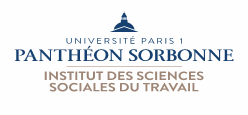 SemaineNbre de joursIntitulé du stage22 au 26 janvier er5 joursPrise de mandat1er au 5 juillet5 joursPrise de mandat